2.2. Перевод несовершеннолетнего обучающегося (воспитанника) внутри дошкольной организации может быть произведен: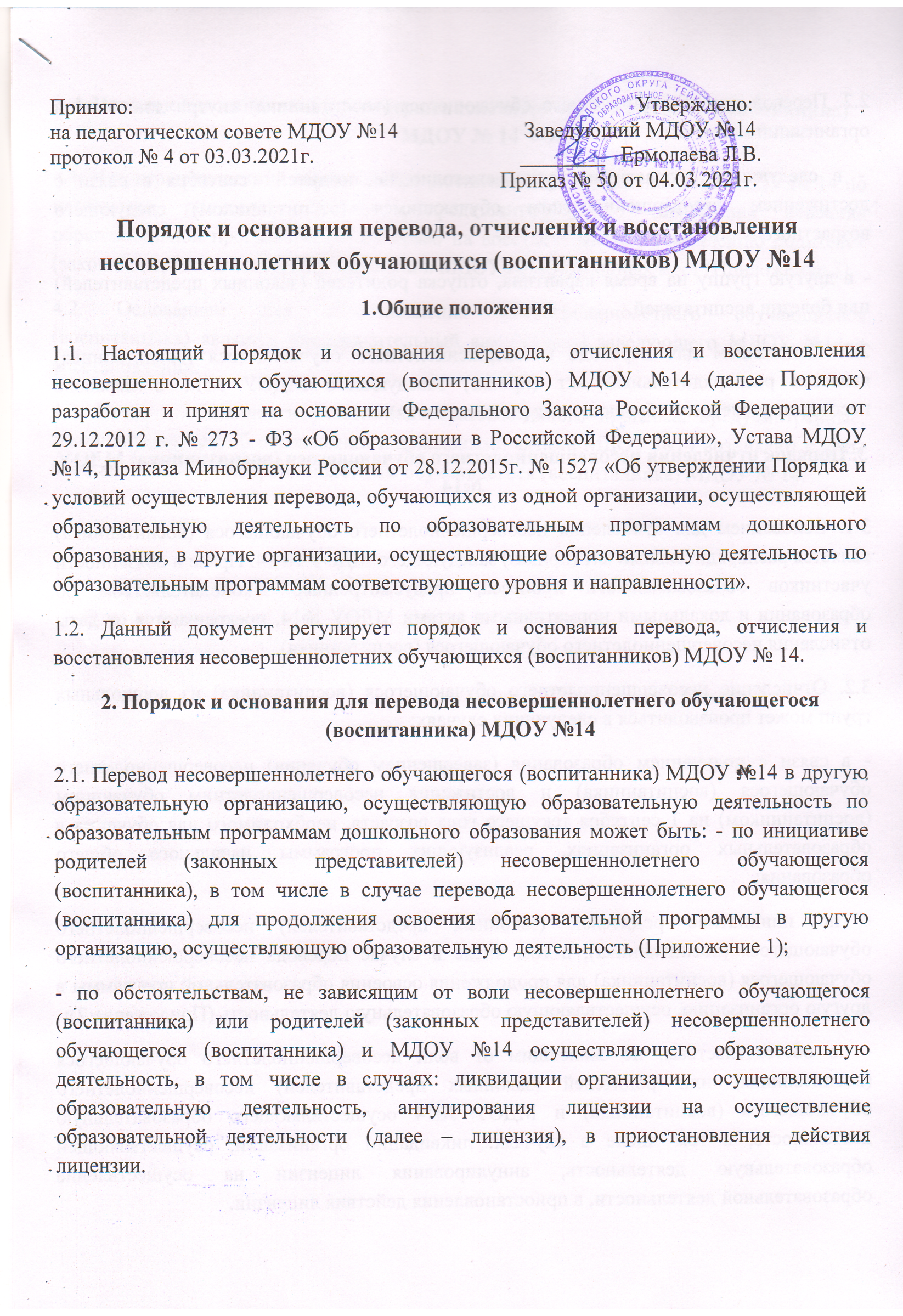  - в следующую возрастную группу ежегодно не позднее 1 сентября в связи с достижением несовершеннолетним обучающимся (воспитанником) следующего возрастного периода; - в другую группу на время карантина, отпуска родителей (законных представителей) или болезни воспитателей. 2.3. Основанием для перевода несовершеннолетнего обучающегося (воспитанника) является распорядительный акт (приказ) заведующего МДОУ №14 о переводе несовершеннолетнего обучающегося (воспитанника). 3. Порядок отчисления несовершеннолетнего обучающегося (воспитанника) МДОУ №143.1. Основанием для отчисления несовершеннолетнего обучающегося (воспитанника) является распорядительный акт (приказ) заведующего МДОУ № 14. Права и обязанности участников образовательного процесса, предусмотренные законодательством об образовании и локальными нормативными актами МДОУ №14, прекращаются от даты отчисления несовершеннолетнего обучающегося (воспитанника). 3.2. Отчисление несовершеннолетнего обучающегося (воспитанника) из дошкольных групп может производиться в следующих случаях: - в связи с получением образования (завершением обучения) несовершеннолетнего обучающегося (воспитанника) и достижения несовершеннолетним обучающим (воспитанником) на 1 сентября текущего года возраста, необходимого для обучения в образовательных организациях, реализующих программы начального общего образования; - по инициативе родителей (законных представителей) несовершеннолетнего обучающегося (воспитанника), в том числе в случае перевода несовершеннолетнего обучающегося (воспитанника) для продолжения освоения образовательной программы в другую организацию, осуществляющую образовательную деятельность (Приложение 2); - по обстоятельствам, не зависящим от воли несовершеннолетнего обучающегося (воспитанника) или родителей (законных представителей) несовершеннолетнего обучающегося (воспитанника) и МДОУ №14 осуществляющего образовательную деятельность, в том числе в случаях: ликвидации организации, осуществляющей образовательную деятельность, аннулирования лицензии на осуществление образовательной деятельности, в приостановления действия лицензии. 4. Порядок восстановления несовершеннолетнего обучающегося (воспитанника) МДОУ № 144.1. Несовершеннолетний обучающийся (воспитанник), отчисленный из МДОУ № 14 по инициативе родителей (законных представителей) до завершения освоения образовательной программы, имеет право на восстановление, по заявлению родителей (законных представителей) при наличии в МДОУ №14 свободных мест (Приложение 3). 4.2. Основанием для восстановления несовершеннолетнего обучающегося (воспитанника) является распорядительный акт (приказ) заведующего МДОУ №14 о восстановлении. 4.3. Права и обязанности участников образовательного процесса, предусмотренные, законодательством об образовании и локальными актами МДОУ №14 возникают с даты восстановлении несовершеннолетнего обучающегося (воспитанника) МДОУ № 14.Приложение 1   Заведующему МДОУ №14   _______________От_____________________________________  Ф.И.О. родителя (законного представителя) контактный телефон: ________________________________ З А Я В Л Е Н И ЕПрошу Вас перевести моего ребенка ________________________________________ ______________________ (ФИО полностью)___________________года рождения из ___________________________ группы   МДОУ №14 в__________________________  группу МДОУ №14 с ________________ 20___г. «___» ______________ 20____г. ______________     _______________________                                                                 подпись                 расшифровка подписиПриложение 2    Заведующему МДОУ №14   _______________От_____________________________________  Ф.И.О. родителя (законного представителя) контактный телефон: _____________________З А Я В Л Е Н И ЕПрошу Вас отчислить моего ребенка _________________________________________ (ФИО полностью) ______________________ года рождения из списков воспитанников МДОУ №14 (дата рождения) __________________ 20___г. в связи с _________________________________________________________________________ Прошу вернуть переплату за содержание моего ребенка _____________________________________________________ в МДОУ №14 в сумме _________ рублей на лицевой счет № ________________________________________  «___» ______________ 20____г. ______________     _______________________                                                                 подпись                 расшифровка подписиПриложение 3    Заведующему МДОУ №14   _______________От_____________________________________  Ф.И.О. родителя (законного представителя) контактный телефон: _____________________З А Я В Л Е Н И ЕПрошу Вас восстановить моего ребенка _____________________________________ (ФИО полностью) _______________________ года рождения в списках воспитанников МДОУ №14 в _________________________________ группу с __________________ 20___г. «___» ______________ 20____г. ______________     _______________________                                                                 подпись                 расшифровка подписи